The Commercial Claims Public Use Data Set is a subset of the data submitted by New Hampshire health insurance carriers under New Hampshire statute as part of the Comprehensive Health Care Information System (CHIS) project. The Public Use Data Set is composed of dental, medical, and pharmacy claims data files as well as reference provider, local code diagnosis, and local code CPT files. (Please note dental claims are available for service dates 2009 and forward only.) Written documentation is provided for the files and fields. Be advised that at present, support by the CHIS project team for use of the data is available only minimally and is directed towards improving documentation of the data. Neither the CHIS project team nor the New Hampshire Department of Health and Human Services is responsible for any adverse outcomes arising from the requestor’s use of the data.Under New Hampshire statute, and administrative rule the data is available to the public without restriction. Please email Mary Fields (Mary.Fields@dhhs.state.nh.us) at the Department of Health and Human Services with any questions.To receive the Commercial Claims Public Use Data Set, please complete the request form below and send via email or mail to the contact information below:Email: 	NHCHISSUPPORT@Milliman.com
Mail: 	NH CHIS Data Request Manager	Milliman	1301 Fifth Avenue, Suite 3800, Seattle, WA 98101Note: Only those fields indicated with an asterisk (*) are needed for delivery. All information you provide below, including what you volunteer, will be made publicly available as specified under New Hampshire Administrative Rule He-W 950.05(b).Requestor Name *:  Requestor Organization (if applicable):  Requestor IP Address*: Service Year(s) of Data Requested *:  Requestor Telephone Number (in case there is a problem with delivery): Requestor Email Address (if interested in receiving email updates about the data and release of studies and reports from the DHHS CHIS project): Expected Purpose (for evaluation purposes only and not required, however information provided on this form will be made available publicly): Would you like updated Public Use Extracts when new releases are available?  If so, please provide the range of dates you are interested in when new releases are available (e.g. All of the last year plus the newest data) and the length of time you wish to continue to receive them.  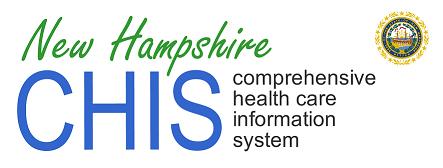 Request Form for 
NH Commercial Claims Public Use Data Set 2013 2014 2014 2015 2015 2016 2016 2017 2017 2017 2018 2018 2019 2019 2020 2020 2021 2021 2022 2022 2023 2023